Вирощування кристалів – заняття гідне кожного справжнього хіміка. У цьому хобі є як наукова мета – кожна речовина характеризується кристалами певної форми та кольору, так і естетична – з першого погляду здається, що перед тобою дорогоцінне каміння.Саме таким мистецтвом займаються учні 9 класу Новострільцівського НВК  на чолі з учителем хімії Сусоєвою Вірою Андріївною. А розпочалося все з того, що одного дня на уроці хімії була практична робота саме з вирощування кристалів.  Учні зацікавилися і  вирішили спробувати виростити подібний кристал з мідного купоросу. Довгий час проводили різні експерименти  - і врешті-решт вийшла така краса. 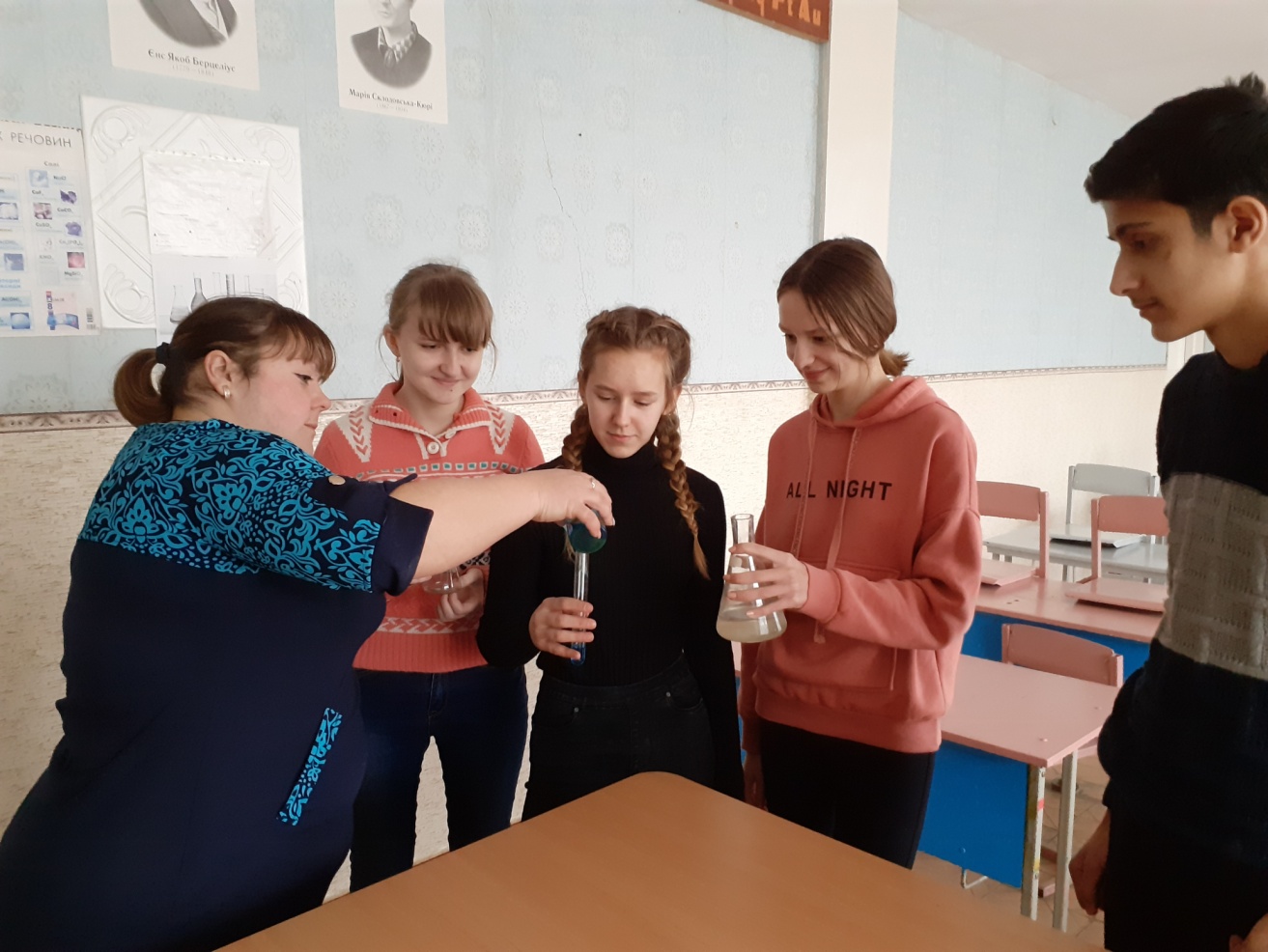 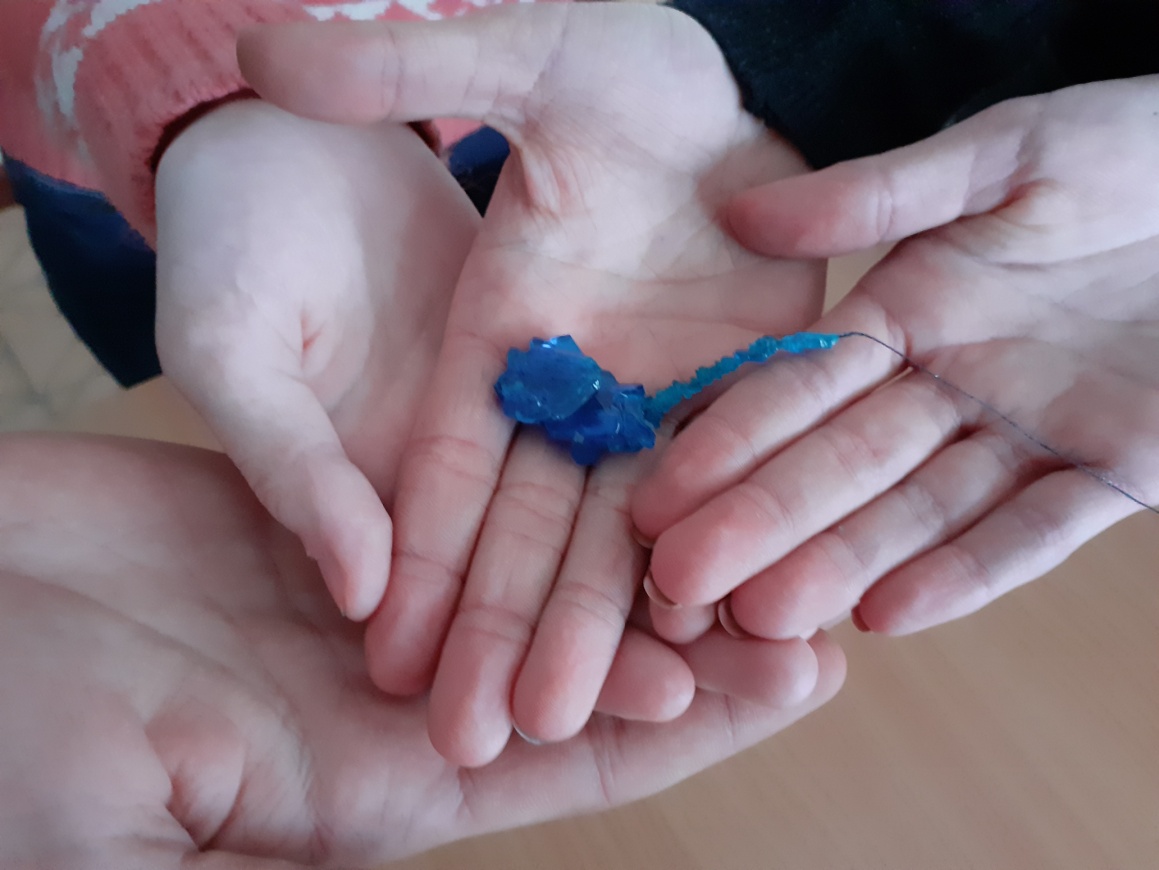 